УТВЕРЖДАЮДиректор ГАПОУ БМСТИм. ак. Н.М. Амосова.                           Пехова В.Н.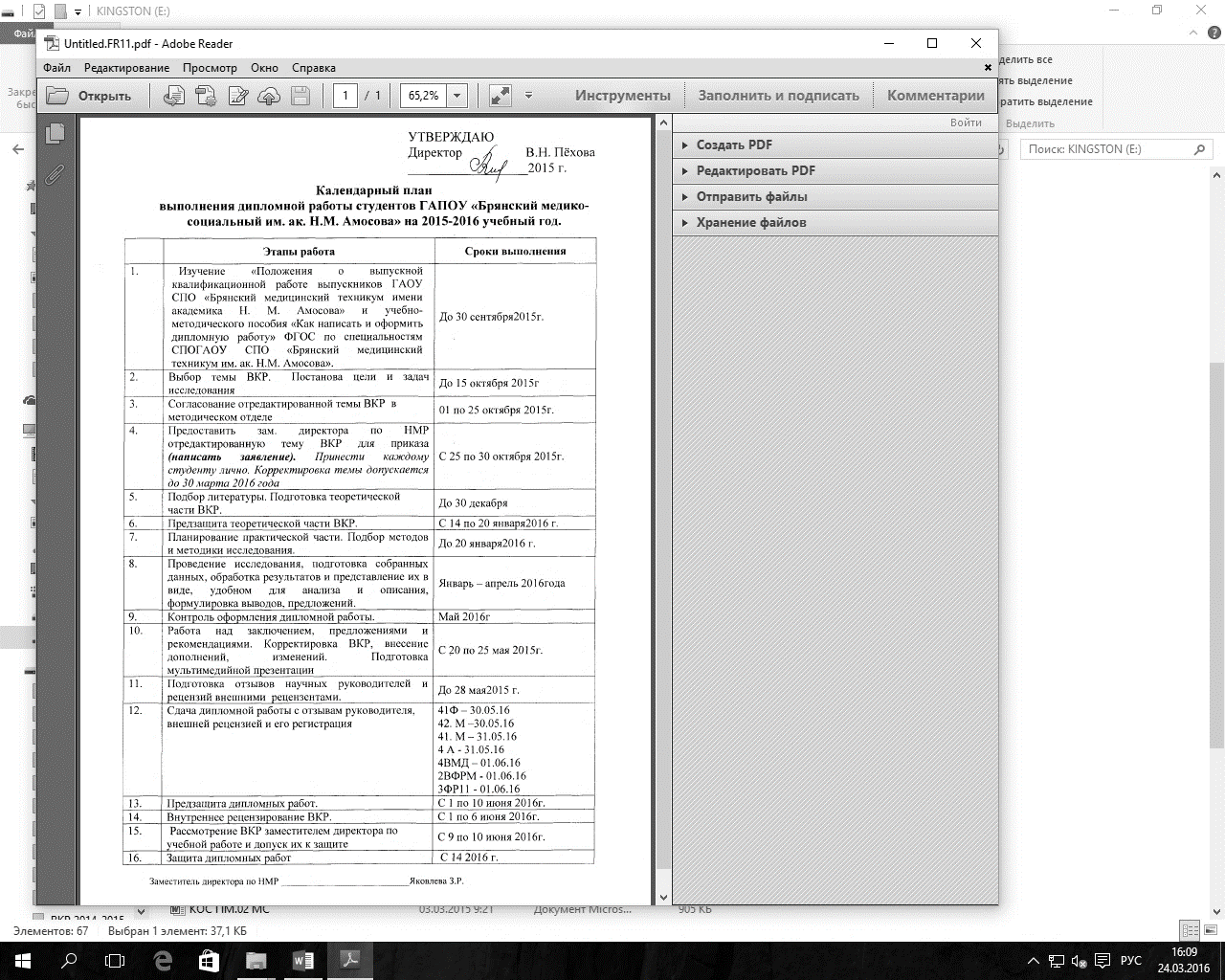                    2021г.     Календарный план выполнения курсовой работы студентов ГАПОУ «Брянский медико-социальный техникум им. ак. Н.М. Амосова»Заместитель директора по НМР _______________________Яковлева З.Р.№Этапы работаСроки выполненияИзучение положения о подготовке и защите курсовой работы ГАПОУ «Брянский медико-социальный техникум имени академика Н.М. Амосова» и учебно-методического пособия «Как написать и оформить курсовую работу» ФГОС по специальностям СПО ГАПОУ «Брянский медико-социальный техникум имени академика Н.М. Амосова»до 20 сентября 2021г.Выбор темы курсовой работы. Определение целей задач КР.до 15 октября 2021 гСогласование темы курсовой работы в методическом отделе.01 по 22 октября 2021 г.Предоставить зам. директора по НМР отредактированную тему курсовой работы для приказа.с 22 по 30 октября 2021 г.Подбор литературы. Подготовка теоретической части курсовой работы. до 01 декабря 2021 г.Семинарские занятия по теоретической части курсовой работы.с 02 по 20 декабря. 2021г.Планирование практической части. Подбор методов и методики исследования.до 20 декабря 2021 г.Проведение исследования, подготовка собранных данных, обработка результатов и представление их в виде, удобном для анализа и описания, формулировка выводов, предложений.январь-февраль 2022 г.Работа над заключением, предложениями и рекомендациями. Корректировка курсовой работы, внесение дополнений, изменений. Подготовка мультимедийной презентациимарт 2022 г.Предварительная защита и доработка курсовых работдо 1 апреля 2022 г.Подготовка отзывов руководителей курсовых работ.до 1 апреля 2022 г.Сдача курсовой работы с рецензией руководителя.до 04 апреля 2022г.Защита курсовых работ.с 1 по 26 апреля 2022 г